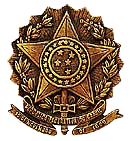 MINISTÉRIO DA EDUCAÇÃOUNIVERSIDADE FEDERAL DO PIAUÍUNIVERSIDADE ABERTA DO PIAUÍCentro de Educação Aberta e a DistânciaCOORDENAÇÃO DO CURSO DE BACHARELADO EM TURISMORua Olavo Bilac, 1148 – Centro SulCEP 64280-001 – Teresina PISite: www.cead.ufpi.brEDITAL Nº 10/2020 – CEAD/UFPICONVOCAÇÃO DE TUTOR PRESENCIAL PARA CURSO DE BACHARELADO EM TURISMO – POLO DE TERESINA	A Coordenação do Curso de Turismo convoca a candidata, Flávia Jeany de Sousa Santos, CPF: 831.377.503-44, classificada em segundo lugar para o cargo de tutora presencial, polo de Teresina,  para apresentar os seguintes documentos junto à coordenação do Curso de Bacharelado em Turismo, até o dia 26/04/2021: 1. Termo de Compromisso do Bolsista - CAPES2. Declaração de Pagamento de Bolsas UAB3. Cadastro de Pessoa Física/ Prestador de Serviço – Ficha FADEXOs documentos, após preenchidos e assinados, deverão ser anexados e enviados para o email: coordturismocead@ufpi.edu.br até a data informada. O não cumprimento do prazo, implica em desistência automática, sendo, nesse cenário, convocado o próximo candidato aprovado.Teresina, 20 de abril de 2021.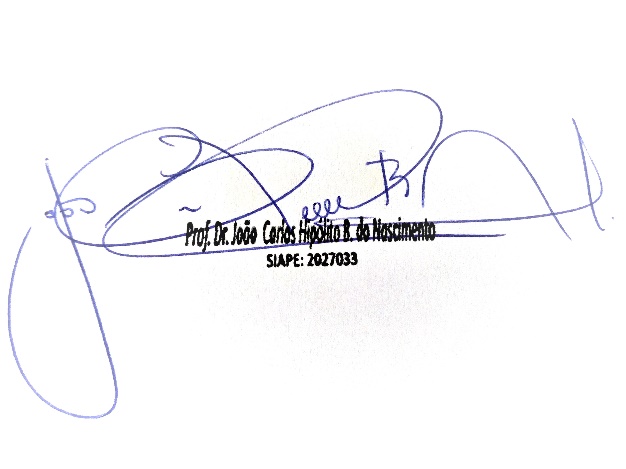 ______________________________________________Prof. Dr. João Carlos Hipólito Bernardes do Nascimento